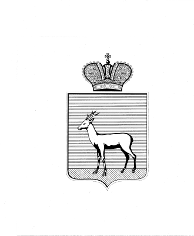 В соответствии с Федеральным законом от 6 марта 2006 года  № 35-ФЗ «О противодействии терроризму», Законом Самарской области от 06 июля 2015 года № 74-ГД «О разграничении полномочий между органами местного самоуправления городского округа Самара и внутригородских районов городского округа Самара по решению вопросов местного значения внутригородских районов», в целях совершенствования системы профилактики терроризма и экстремизма, минимизации последствий проявления терроризма и экстремизма в границах Железнодорожного внутригородского района городского округа Самара  п о с т а н о в л я ю:1.Утвердить муниципальную программу Железнодорожного внутригородского района городского округа Самара «Профилактика терроризма и экстремизма в Железнодорожном внутригородском районе городского округа Самара на 2022-2025 годы» согласно приложению.2.Настоящее постановление вступает в силу со дня его официального опубликования.Контроль за исполнением постановления оставляю за собой.Шимочкина Ольга Николаевна+7 (846)339-01-07Глава Железнодорожного внутригородского района В.В. Тюнин